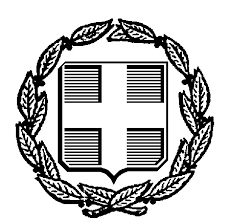 ΕΛΛΗΝΙΚΗ ΔΗΜΟΚΡΑΤΙΑ                             Νέα Ιωνία  4 Μαρτίου 2021ΕΙΡΗΝΟΔΙΚΕΙΟ ΝΕΑΣ ΙΩΝΙΑΣ                          Αρ. Πρ.: 66/2021Ταχ. Δ/νση: Λεωφ. Ηρακλείου 269 Ταχ. Κωδ.: 142 31 Τηλέφωνo: 2102756280e-mail: Irinodikionionia@yahoo.gr                               Η Διευθύνουσα το ειρηνοδικείο Νέας Ιωνίας  Παρασκευή Φλούδα        Αφού λάβαμε υπόψη τη διάταξη του άρθρου 158 παρ. 21 του Ν. 4764/2020 (ΦΕΚ Α' 256/23-12-2020) περί αυτεπάγγελτου επαναπροσδιορισμού όλων των υποθέσεων και με οποιαδήποτε διαδικασία, των οποίων η συζήτηση δεν εκφωνήθηκε διαρκούσης της αναστολής λειτουργίας των Δικαστηρίων και μέχρι σήμερα λόγω των μέτρων κατά του κορωνοϊού (δηλαδή για το μήνα Ιανουάριο 2021).ΕΚΟΥΣΙΑ ΔΙΚΑΙΟΔΟΣΙΑΟι με 1)ΓΑΚ 1560/2020 και ΕΑΚ 101/2020, 2) ΓΑΚ 3811/2019 ΕΑΚ 214/2019, 3) ΓΑΚ 1774/2020 ΕΑΚ 108/2020, 4) ΓΑΚ 1960/2020 ΕΑΚ 118/2020 αιτήσεις  , που δεν εκφωνήθηκαν στη δικάσιμο της 13ης Ιανουαρίου 2021 , επαναπροσδιορίζονται  όλες για τη δικάσιμο της  6ης Οκτωβρίου   2021.Οι με 1)ΕΑΚ 78/2020  και ΓΑΚ 1078/2020,2)ΕΑΚ 110/2020 και ΓΑΚ 1815/2020,3)ΕΑΚ 113/2020 και ΓΑΚ 1865/2020,4)ΕΑΚ 114/2020 και ΓΑΚ 1893/2020,5)ΕΑΚ 264/2019 και ΓΑΚ 4728/2019 και 6)ΕΑΚ 166/2020 και ΓΑΚ 3067/2020 ,που δεν εκφωνήθηκαν στη δικάσιμο της 20ης Ιανουαρίου 2021 , επαναπροσδιορίζονται  όλες για τη δικάσιμο της 13ης Οκτωβρίου 2021 .Η με ΓΑΚ 2126/2020 και ΕΑΚ 123/2020, που δεν εκφωνήθηκε στη δικάσιμο της 27ης Ιανουαρίου 2021 , επαναπροσδιορίζεται  για τη δικάσιμο της 6ης Οκτωβρίου   2021.ΠΕΡΙΟΥΣΙΑΚΕΣ ΔΙΑΦΟΡΕΣ-ΑΥΤΟΚΙΝΗΤΑΟι με 1)ΓΑΚ 1021/2020 ΕΑΚ 9/2020, 2) ΓΑΚ 2550/2019 ΕΑΚ 12/2019, 3) ΓΑΚ 2520/2020 ΕΑΚ 28/2020 που δεν εκφωνήθηκαν στη δικάσιμο της 13ης Ιανουαρίου 2021 , επαναπροσδιορίζονται  όλες για τη δικάσιμο της  13ης Οκτωβρίου  2021.Οι με 1)ΕΑΚ  10/2020 και ΓΑΚ  1033/2020 και 2)ΕΑΚ  11/2020 και ΓΑΚ  1052/2020 που δεν εκφωνήθηκαν στη δικάσιμο της 20ης Ιανουαρίου 2021, επαναπροσδιορίζονται όλες για τη δικάσιμο της  20ης Οκτωβρίου  2021Οι με 1)ΓΑΚ 1055/2020 ΕΑΚ 12/2020, 2) ΓΑΚ 1646/2020 ΕΑΚ 15/2020 και 3) ΓΑΚ 5765/2019 ΕΑΚ 38/2019 που δεν εκφωνήθηκαν στη δικάσιμο της 27ης Ιανουαρίου 2021 , επαναπροσδιορίζονται όλες για τη δικάσιμο της   27ης Οκτωβρίου 2021 .ΤΑΚΤΙΚΗΗ με ΓΑΚ   3214/2020 και ΕΑΚ 3/2020 κλήση , που δεν εκφωνήθηκε στη δικάσιμο της   27ης Ιανουαρίου 2021 , επαναπροσδιορίζεται για τη δικάσιμο της  9ης Ιουνίου 2021.ΑΣΦΑΛΙΣΤΙΚΑ ΜΕΤΡΑΗ με  1)ΕΑΚ 47/2020   και ΓΑΚ 3483/2020 αίτηση που δεν εκφωνήθηκε στη δικάσιμο της 14ης Ιανουαρίου 2021  , επαναπροσδιορίζεται για τη δικάσιμο της  13ης Μαΐου 2021.Η με ΓΑΚ: 1821/2020 και ΕΑΚ: 24/2020 αίτηση που δεν εκφωνήθηκε στη δικάσιμο της 21ης Ιανουαρίου 2021, επαναπροσδιορίζεται για τη δικάσιμο της 20ης Μαΐου 2021Η με ΕΑΚ 49/2020 και ΓΑΚ 3518/2020 αίτηση που δεν εκφωνήθηκε στη δικάσιμο της 28ης Ιανουαρίου 2021, επαναπροσδιορίζεται για τη δικάσιμο της20ης Μαΐου 2021. ΑΝΑΚΟΠΕΣΗ  με  ΕΑΚ 20/2019  και ΓΑΚ 3697/2019  που δεν εκφωνήθηκε στη δικάσιμο της   14ης Ιανουαρίου 2021 , επαναπροσδιορίζεται για τη δικάσιμο της    7ης Οκτωβρίου  2021. Οι με 1)ΕΑΚ  6/2020 και  ΓΑΚ 1758/2020  , 2)ΕΑΚ  11/2020 και ΓΑΚ 2066/2020  και 3)ΕΑΚ  5/2020 και  ΓΑΚ 1493/2020  ανακοπές που δεν εκφωνήθηκαν στη δικάσιμο της 28ης Ιανουαρίου 2021  , επαναπροσδιορίζονται  για τη δικάσιμο της 14ης Οκτωβρίου 2021.ΠΕΡΙΟΥΣΙΑΚΕΣ ΔΙΑΦΟΡΕΣ-ΜΙΣΘΩΤΙΚΗΟι με 1)ΕΑΚ 30/2020  και ΓΑΚ  974/2020, 2)ΕΑΚ 31/2020  και ΓΑΚ  975/2020 και  3)ΕΑΚ 68/2019  και ΓΑΚ  3306/2019   αγωγές  που δεν εκφωνήθηκαν στη δικάσιμο της  14ης  Ιανουαρίου 2021, επαναπροσδιορίζονται  όλες για τη δικάσιμο της  17ης Ιουνίου 2021 και η  1)με ΕΑΚ 63/2020  και ΓΑΚ  2124/2020 που δεν εκφωνήθηκε στη δικάσιμο της  14ης Ιανουαρίου 2021 , επαναπροσδιορίζεται  για τη δικάσιμο της 30ης Σεπτεμβρίου 2021.Οι με 1)ΓΑΚ: 985/2020 ΕΑΚ: 32/2020 και 2) ΓΑΚ: 3402/2020 ΕΑΚ: 99/2020 αγωγές που δεν εκφωνήθηκαν στη δικάσιμο της 21ης Ιανουαρίου 2021 επαναπροσδιορίζονται  όλες για τη δικάσιμο της  17ης Ιουνίου 2021 .Οι με 1) ΓΑΚ: 1065/2020 ΕΑΚ: 35/2020  και 2) ΓΑΚ: 2070/2020 ΕΑΚ: 60/2020,αγωγές που δεν εκφωνήθηκαν στη δικάσιμο της 21ης Ιανουαρίου 2021 επαναπροσδιορίζονται  όλες για τη δικάσιμο της  30ης Σεπτεμβρίου 2021Οι με 1)ΕΑΚ 33/2020  και ΓΑΚ  1007/2020 , 2)ΕΑΚ 36/2020  και ΓΑΚ  1091/2020  και 3)ΕΑΚ 65/2020  και ΓΑΚ  2176/2020 αγωγές που δεν εκφωνήθηκαν στη δικάσιμο της 28ης Ιανουαρίου 2021, επαναπροσδιορίζονται  όλες για τη δικάσιμο της  16ης Σεπτεμβρίου 2021.ΜΙΚΡΟΔΙΑΦΟΡΕΣΟι με 1)  ΕΑΚ 81/2020  και ΓΑΚ 991/2020, 2)  ΕΑΚ 84/2020  και ΓΑΚ 994/2020 , 3)  ΕΑΚ 87/2020  και ΓΑΚ 997/2020 , 4)  ΕΑΚ 88/2020  και ΓΑΚ 998/2020, 5)  ΕΑΚ 89/2020  και ΓΑΚ 1005/2020 , 6)  ΕΑΚ 92/2020  και ΓΑΚ  1071/2020 ,7) ΕΑΚ 179/2019  και ΓΑΚ 4185/2019 ,8) ΕΑΚ 180/2019  και ΓΑΚ 4186/2019 , 9) ΕΑΚ 250/2018  και ΓΑΚ 4778/2018, 10)ΕΑΚ 193/2019 και ΓΑΚ 4366/2019, 11)ΕΑΚ 105/2020 και ΓΑΚ  1292/2020  αγωγές ,που δεν εκφωνήθηκαν στη δικάσιμο της 14ης Ιανουαρίου 2021, επαναπροσδιορίζονται  όλες για τη δικάσιμο της  11ης Νοεμβρίου  2021. Οι με 1)ΕΑΚ 262/2019 και ΓΑΚ 5285/2019, 2)ΕΑΚ 163/2019 και ΓΑΚ 3653/2019 , 3)ΕΑΚ 162/2019 και ΓΑΚ 3643/2019 ,4)ΕΑΚ 161/2019 και ΓΑΚ 3629/2019 αγωγές ,που δεν εκφωνήθηκαν στη δικάσιμο της 14ης Ιανουαρίου 2021, επαναπροσδιορίζονται  όλες για τη δικάσιμο της  21ης Οκτωβρίου  2021. και  η με ΕΑΚ 169/2020 και ΓΑΚ 2633/2020 κλήση  που δεν εκφωνήθηκε στη δικάσιμο της 14ης Ιανουαρίου 2021, επαναπροσδιορίζεται   για τη δικάσιμο της  17ης Ιουνίου 2021.Οι 1) ΓΑΚ: 1057/2020 ΕΑΚ: 91/2020, 2) ΓΑΚ: 1156/2020 ΕΑΚ: 96/2020, 3) ΓΑΚ: 1159/2020 ΕΑΚ: 97/2020, 4) ΓΑΚ: 5313/2019 ΕΑΚ: 265/2019, 5) ΓΑΚ: 1270/2020 ΕΑΚ: 102/2020, ΓΑΚ: 1277/2020 ΕΑΚ: 103/2020, 7) ΓΑΚ: 1476/2020 ΕΑΚ: 113/2020, 8) ΓΑΚ: 1477/2020 ΕΑΚ: 114/2020, 9) ΓΑΚ: 1479/2020 ΕΑΚ: 115/2020, 10) ΓΑΚ: 2612/2019 ΕΑΚ: 108/2019, 11) ΓΑΚ: 2613/2019 ΕΑΚ: 109/2019, 12) ΓΑΚ: 5654/2019 ΕΑΚ: 285/2019, 13) ΓΑΚ: 5286/2019 ΕΑΚ: 263/2019 και 14) ΓΑΚ: 5013/2019 ΕΑΚ: 235/2019  αγωγές . που δεν εκφωνήθηκαν στη δικάσιμο της 21ης Ιανουαρίου 2021, επαναπροσδιορίζονται  όλες για τη δικάσιμο της   18ης Νοεμβρίου  2021.Οι με  1)ΕΑΚ  93/2020 και ΓΑΚ  1137/2020, 2)ΕΑΚ  94/2020 και ΓΑΚ   1142/2020, 3)ΕΑΚ  98/2020 και ΓΑΚ   1187/2020, 4)ΕΑΚ  18/2020 και ΓΑΚ   191/2020, 5)ΕΑΚ  109/2020 και ΓΑΚ  1378/2020, 6)ΕΑΚ  110/2020 και ΓΑΚ   1379/2020, 7)ΕΑΚ  111/2020 και ΓΑΚ   1382/2020, 8)ΕΑΚ  224/2020 και ΓΑΚ   4450/2020, 9)ΕΑΚ  50/2020   και ΓΑΚ   780/2020, 10)ΕΑΚ 49/2020  και ΓΑΚ  773/2020, 11)ΕΑΚ 286/2020 και ΓΑΚ 5658/2020  και 12)ΕΑΚ  197/2020 και ΓΑΚ  3014/2020   αγωγές , που δεν εκφωνήθηκαν στη δικάσιμο της 28ης Ιανουαρίου 2021, επαναπροσδιορίζονται  όλες για τη δικάσιμο της 25ης Νοεμβρίου  2021.΄Ωρα έναρξης συζήτησης των υποθέσεων ορίζεται η 09.00 π.μ.Η εγγραφή των υποθέσεων στο οικείο πινάκιο – έκθεμα, επέχει θέση κλήτευσης όλων των διαδίκων. Η αναζήτηση για τη νέα δικάσιμο θα γίνεται με τον γενικό αριθμό κατάθεσης (ΓΑΚ) μέσω της πύλης ψηφιακών υπηρεσιών δικαστηρίων solon.gov.gr.                      Η Διευθύνουσα το Ειρηνοδικείο Νέας Ιωνίας                                                                              Παρασκευή Φλούδα                                         Ειρηνοδίκης Α’